Mathématiques – Séance du lundi 29 juin 2020 – CM2 Les exercices proposés sont dans la continuité des activités réalisées lors de l’émission d’aujourd’hui. Calcul mentalLes multiples de 25 et de 50 (Révisions)Un nombre est multiple de 50 s’il se termine par 00 ou 50.Un nombre est multiple de 25 s’il se termine par 00, 25, 50 ou 75.Le quiz du jour : Quel est le multiple de 50 parmi : 65 – 120 – 250Quel est le multiple de 50 parmi : 300 – 420 – 475Quel est le multiple de 50 parmi : 175 – 2 005– 1 600Quel est le multiple de 25 parmi : 345 – 375 – 510Quel est le multiple de 25 parmi : 250 – 385 – 1 4554 875 est-il multiple de 25 ? de 50 ?935 est-il multiple de 25 ? de 50 ?1 850 est-il multiple de 25 ? de 50 ?9 000 est-il multiple de 25 ? de 50 ?3 253 est-il multiple de 25 ? de 50 ?GRANDEURS ET MESURESCalculer le périmètre d’un polygoneDétermine le périmètre du triangle construit à main levée.Rappel : Le périmètre d’une figure est la longueur de son contour.Pour calculer le périmètre d’un polygone, on additionne les longueurs de ses côtés (exprimées dans la même unité).Calculer et comparer des périmètres de polygonesIndique la mesure du périmètre de chaque polygone, puis compare-les.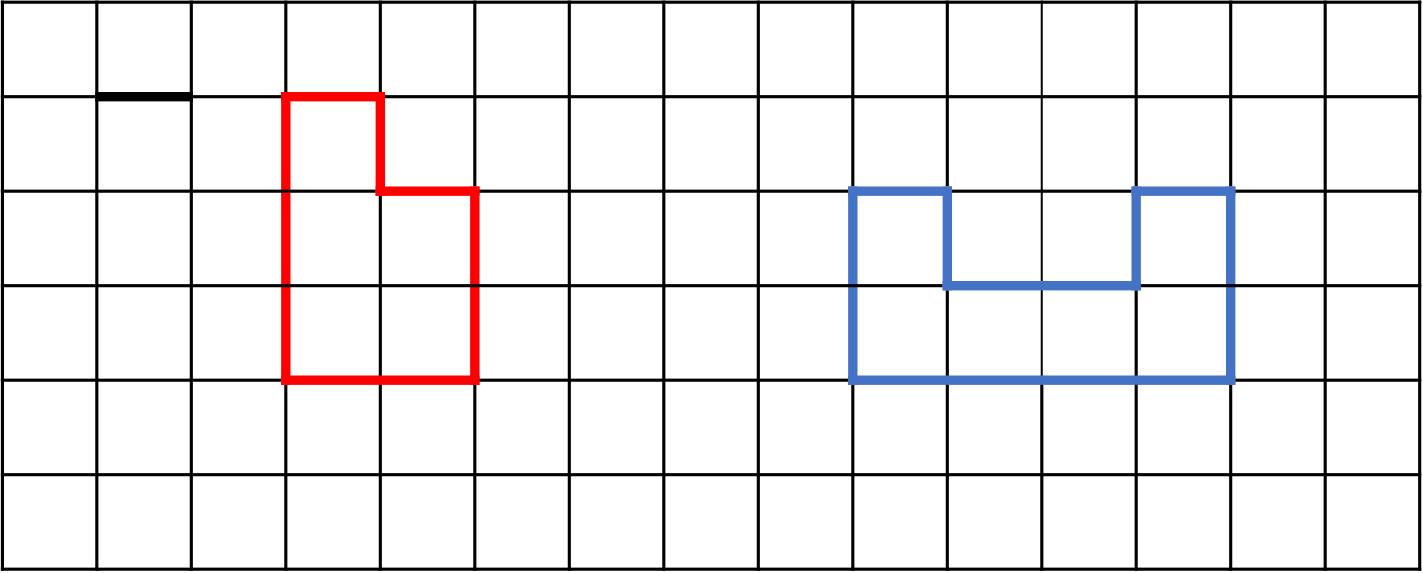 Calculer le périmètre d’un polygoneCalcule le périmètre de cette figure.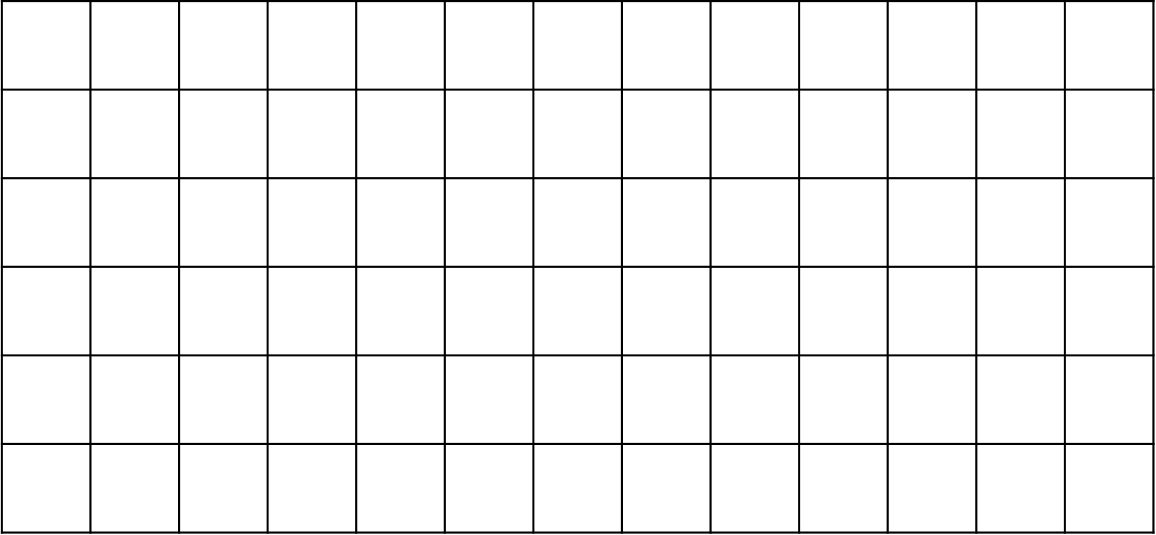 Calculer des périmètres en utilisant une formuleCalcule le périmètre d’un carré de 4,3 cm de côté.Périmètre du carré = côté x 4P = 4,3 x 4 P = 17,2 cmLe périmètre de ce carré est de 17,2 cm.Calcule le périmètre du tableau La Joconde de Léonard de Vinci qui mesure 77 cm de long et 53 cm de large.Périmètre du rectangle = (Longueur + largeur) x 2Périmètre du tableau = (77 + 53) x 2Périmètre du tableau = 130 x 2Périmètre du tableau = 260 cmLe périmètre du tableau est égal à 260 cm.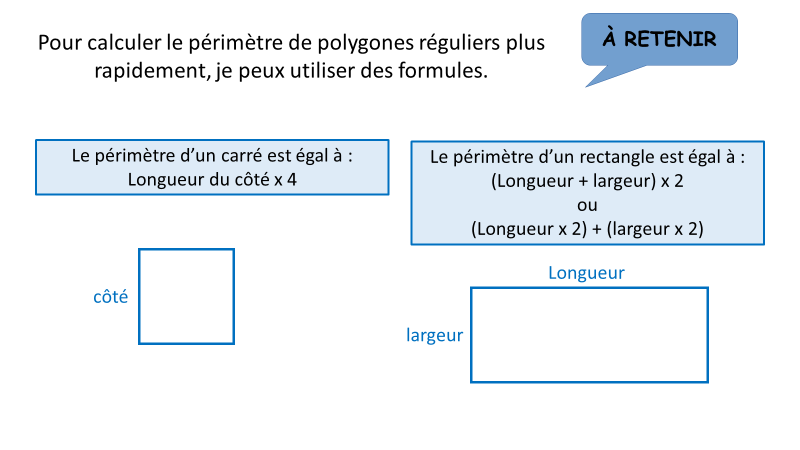 Trouver des mesures grâce au périmètreTrouve le côté d’un carré ayant pour périmètre 24 cm.Périmètre du carré = côté x 424 cm = côté x 4Côté = 24 : 4Côté = 6 cmTrouve la longueur d’un rectangle de 40 cm de largeur et d’un périmètre de 2,80 m.Périmètre du rectangle = (Longueur + largeur) x 22,80 m = 280 cm280 cm = (Longueur + 40 cm) x 240 x 2 = 80280 – 80 = 200200 : 2 = 100La longueur du rectangle est de 100 cm, soit 1 m.Exercice supplémentaireLe quiz du jour : vrai ou faux ?Le périmètre d’un carré de 3 cm de côté mesure 9 cm. → Faux : 3 x 4 = 12Le périmètre d’une figure dépend des mesures de ses longueurs. → Vrai : Pour mesurer le périmètre d’un polygone, j’additionne la longueur de tous ses côtés.Le périmètre d’une figure s’exprime toujours en centimètres. → Faux : Le périmètre d’une figure s’exprime dans l’unité de mesure choisie pour mesurer les longueurs de ses côtés.Pour calculer le périmètre du rectangle, on multiple par 4 la longueur d’un de ses côtés. → Faux : Multiplier par 4 la longueur d’un côté permet de calculer le périmètre du carré.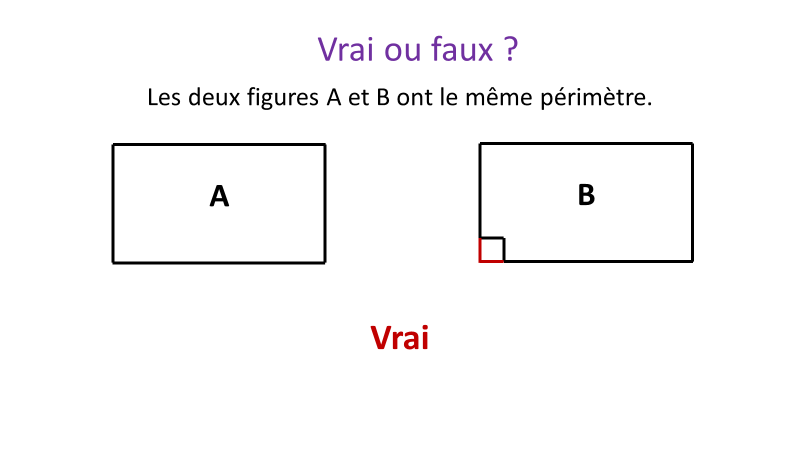 problÈmes Correction du problème donné Parcours d’orientationQuatre amis ont effectué un parcours d’orientation dans la forêt. Voici les temps qu’ils ont mis pour le faire. Peux-tu rétablir leur classement ?Sophia : 115 min Pierre : 1 h 45 min Jérémy : 2 heures moins 10Thomas : 107 minCalculer des périmètresClôtureUn agriculteur veut clôturer un champ rectangulaire de 230 mètres de largeur et 325 mètres de longueur.Pour entrer dans ce champ, il doit laisser 3,50 mètres non clôturés pour y installer une barrière.Quelle longueur de fil de fer utilisera l'agriculteur ? problÈmes SUPPLÉMENTAIRES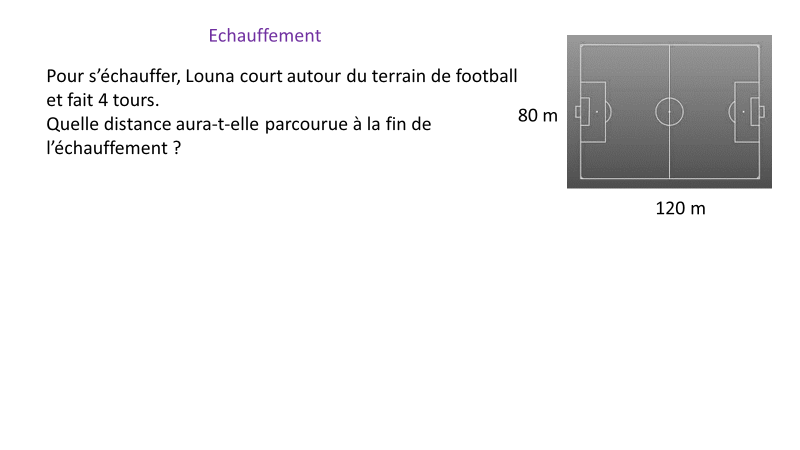 Cadre photoL’encadrement d’un de mes tirages photos mesure 52 cm. Quel est le format de mes photos : 11 x 15 ou 13 x 18 ?Problème pour plus tardUn rectangle de 24 cm de long sur 18 cm de large a le même périmètre qu’un carré. Quelle est la mesure du côté de ce carré ?Il convient de s’assurer que les notions soient suffisamment construites avant d’introduire des formules. Les procédures ne peuvent être construites indépendamment du sens. Il est plus facile pour un élève de calculer le tour de la figure en additionnant successivement les mesures qu’il rencontre. 